УКРАЇНАЧЕРНІГІВСЬКА  МІСЬКА  РАДАВИКОНАВЧИЙ  КОМІТЕТ. Чернігів, вул. Магістратська, 7_______________________________________тел 77-48-08ПРОТОКОЛ № 48			засідання виконавчого комітету міської радим. Чернігів							Розпочато засідання о 15.05                                                                                              Закінчено засідання о 15.25                                                                                                  25 серпня 2023 рокуСекретар міської ради						        Олександр ЛОМАКОЗаступник міського голови-керуючий справами виконкому				       Сергій ФЕСЕНКО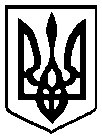                                                 Брали участь у засіданні:                                                Брали участь у засіданні:                                                Брали участь у засіданні:Головує:Головує:Ломако О. А.Ломако О. А.секретар міської ради Члени виконавчого комітету міської ради:Антошин В. Л.Антошин В. Л.громадський діяч Атрощенко О. А.Атрощенко О. А.заступник міського головиЛисенко О. Ю.Лисенко О. Ю.начальник фінансового управління міської радиПекур В. О.Пекур В. О.заступник міського головиФесенко С. І.Фесенко С. І.заступник міського голови – керуючий справами виконкомуВідсутні члени виконавчого комітетуміської ради:Геращенко В. М.Геращенко В. М.заступник міського головиІванченко В. Г.Іванченко В. Г.директор ТОВ «Поліський інжиніринг»Коптель І. Г.Коптель І. Г.директор Чернігівської філії АТ «УКРТЕЛЕКОМ»Запрошені на засідання виконавчого комітетуміської ради:Алексієнко О. В.Алексієнко О. В.- головний спеціаліст юридичного відділу міської ради (1 - 11)Бей-Лось О. Л. Бей-Лось О. Л. - начальник відділу організації роботи з питань компенсації за пошкоджене та знищене нерухоме майно міської ради (7)Дедущенко Н. М. Дедущенко Н. М. - начальник відділу обліку та звітності міської ради (8 - 10)Дейнеко Є. В.Дейнеко Є. В.- заступник начальника управління житлово - комунального господарства міської ради (2 - 4)Дєдіков І. О.Дєдіков І. О.- заступник начальника КП «Муніципальна варта» міської ради (5, 6)Шамрук О. П. Шамрук О. П. - начальник управління з надзвичайних ситуацій та цивільного  захисту населення міської ради  (11)Відповідно до Закону України «Про запобігання корупції» ніхто з членів виконавчого комітету міської ради не повідомив про реальний або потенційний конфлікт інтересівВідповідно до Закону України «Про запобігання корупції» ніхто з членів виконавчого комітету міської ради не повідомив про реальний або потенційний конфлікт інтересівВідповідно до Закону України «Про запобігання корупції» ніхто з членів виконавчого комітету міської ради не повідомив про реальний або потенційний конфлікт інтересів1. СЛУХАЛИ:	Про внесення змін та доповнень до рішення Чернігівської міської ради від 30 листопада 2022 року № 24/VIІI - 38 “Про бюджет Чернігівської міської територіальної громади на 2023 рік” зі змінами і доповненнямиПро внесення змін та доповнень до рішення Чернігівської міської ради від 30 листопада 2022 року № 24/VIІI - 38 “Про бюджет Чернігівської міської територіальної громади на 2023 рік” зі змінами і доповненнямиДоповідала:                                             Лисенко О. Ю.Виступив:                                              Ломако О. А.Доповідала:                                             Лисенко О. Ю.Виступив:                                              Ломако О. А.ГОЛОСУВАЛИ:"ЗА" – одноголосно"ЗА" – одноголосноВИРІШИЛИ:Рішення № 543 додаєтьсяРішення № 543 додається2. СЛУХАЛИ:	Про внесення змін та доповнень до рішення виконавчого комітету Чернігівської міської ради від 05 січня 2023 року № 2 «Про затвердження переліків об’єктів житлово-комунального господарства, інших об’єктів інфраструктури, природоохоронних заходів і напрямів реалізації заходів та робіт з територіальної оборони на 2023 рік, що фінансується за рахунок коштів бюджету Чернігівської міської територіальної громади»Про внесення змін та доповнень до рішення виконавчого комітету Чернігівської міської ради від 05 січня 2023 року № 2 «Про затвердження переліків об’єктів житлово-комунального господарства, інших об’єктів інфраструктури, природоохоронних заходів і напрямів реалізації заходів та робіт з територіальної оборони на 2023 рік, що фінансується за рахунок коштів бюджету Чернігівської міської територіальної громади»Доповідав:                                              Дейнеко Є. В.Виступив:                                              Ломако О. А.Доповідав:                                              Дейнеко Є. В.Виступив:                                              Ломако О. А.ГОЛОСУВАЛИ:"ЗА" – одноголосно"ЗА" – одноголосноВИРІШИЛИ:Рішення № 544 додаєтьсяРішення № 544 додається3. СЛУХАЛИ:	Про внесення змін до рішення виконавчого комітету Чернігівської міської ради від 11 серпня 2023 року № 509 «Про надання дозволу  на відключення будівель, квартир та нежитлових приміщень від мереж (систем) централізованого опалення (теплопостачання) та постачання гарячої води»Про внесення змін до рішення виконавчого комітету Чернігівської міської ради від 11 серпня 2023 року № 509 «Про надання дозволу  на відключення будівель, квартир та нежитлових приміщень від мереж (систем) централізованого опалення (теплопостачання) та постачання гарячої води»Доповідав:                                              Дейнеко Є. В.Виступив:                                              Ломако О. А.Доповідав:                                              Дейнеко Є. В.Виступив:                                              Ломако О. А.ГОЛОСУВАЛИ:"ЗА" – одноголосно"ЗА" – одноголосноВИРІШИЛИ:Рішення № 545 додаєтьсяРішення № 545 додається4. СЛУХАЛИ:	Про передачу аптечок для облаштування найпростіших укриттівПро передачу аптечок для облаштування найпростіших укриттівДоповідав:                                              Дейнеко Є. В.Виступили:                                             Антошин В. Л.                                                                 Ломако О. А.Доповідав:                                              Дейнеко Є. В.Виступили:                                             Антошин В. Л.                                                                 Ломако О. А.ГОЛОСУВАЛИ:"ЗА" – одноголосно"ЗА" – одноголосноВИРІШИЛИ:Рішення № 546 додаєтьсяРішення № 546 додається5. СЛУХАЛИ:	Про демонтаж тимчасових об’єктів на території м. ЧерніговаПро демонтаж тимчасових об’єктів на території м. ЧерніговаДоповідав:                                              Дєдіков І. О.Виступили:                                             Атрощенко О. А.                                                                 Антошин В. Л.                                                                 Ломако О. А.    Пункти 4, 8  додатку знято для доопрацюванняДоповідав:                                              Дєдіков І. О.Виступили:                                             Атрощенко О. А.                                                                 Антошин В. Л.                                                                 Ломако О. А.    Пункти 4, 8  додатку знято для доопрацюванняГОЛОСУВАЛИ:"ЗА" – одноголосно"ЗА" – одноголосноВИРІШИЛИ:Рішення № 547 додаєтьсяРішення № 547 додається6. СЛУХАЛИ:	Про демонтаж тимчасових об’єктів (металевих гаражів) на території м. ЧерніговаПро демонтаж тимчасових об’єктів (металевих гаражів) на території м. ЧерніговаДоповідав:                                              Дєдіков І. О.Виступив:                                               Ломако О. А.Доповідав:                                              Дєдіков І. О.Виступив:                                               Ломако О. А.ГОЛОСУВАЛИ:"ЗА" – одноголосно"ЗА" – одноголосноВИРІШИЛИ:Рішення № 548 додаєтьсяРішення № 548 додається7. СЛУХАЛИ:	Про затвердження рішень комісії з розгляду питань щодо надання компенсації за пошкоджені об’єкти нерухомого майна внаслідок бойових дій, терористичних актів, диверсій, спричинених збройною агресією Російської Федерації проти УкраїниПро затвердження рішень комісії з розгляду питань щодо надання компенсації за пошкоджені об’єкти нерухомого майна внаслідок бойових дій, терористичних актів, диверсій, спричинених збройною агресією Російської Федерації проти УкраїниДоповідала:                                            Бей-Лось О. Л.Виступили:                                             Атрощенко О. А.                                                                 Ломако О. А.Доповідала:                                            Бей-Лось О. Л.Виступили:                                             Атрощенко О. А.                                                                 Ломако О. А.ГОЛОСУВАЛИ:"ЗА" – одноголосно"ЗА" – одноголосноВИРІШИЛИ:Рішення № 549 додаєтьсяРішення № 549 додається8. СЛУХАЛИ:	Про передачу генератораПро передачу генератораДоповідала:                                           Дедущенко Н. М.Виступив:                                              Ломако О. А.Доповідала:                                           Дедущенко Н. М.Виступив:                                              Ломако О. А.ГОЛОСУВАЛИ:"ЗА" – одноголосно"ЗА" – одноголосноВИРІШИЛИ:Рішення № 550 додаєтьсяРішення № 550 додається9. СЛУХАЛИ:	Про передачу майна за договором відповідального зберігання з правом користуванняПро передачу майна за договором відповідального зберігання з правом користуванняДоповідала:                                           Дедущенко Н. М.Виступив:                                              Ломако О. А.Доповідала:                                           Дедущенко Н. М.Виступив:                                              Ломако О. А.ГОЛОСУВАЛИ:"ЗА" – одноголосно"ЗА" – одноголосноВИРІШИЛИ:Рішення № 551 додаєтьсяРішення № 551 додається10. СЛУХАЛИ:	Про передачу майнаПро передачу майнаДоповідала:                                           Дедущенко Н. М.Виступив:                                              Ломако О. А.Доповідала:                                           Дедущенко Н. М.Виступив:                                              Ломако О. А.ГОЛОСУВАЛИ:"ЗА" – одноголосно"ЗА" – одноголосноВИРІШИЛИ:Рішення № 552 додаєтьсяРішення № 552 додається11. СЛУХАЛИ:	Про погодження робочого проєкту створення місцевої автоматизованої системи централізованого оповіщенняПро погодження робочого проєкту створення місцевої автоматизованої системи централізованого оповіщенняДоповідав:                                              Шамрук О. П.Виступив:                                               Ломако О. А.Доповідав:                                              Шамрук О. П.Виступив:                                               Ломако О. А.ГОЛОСУВАЛИ:"ЗА" – одноголосно"ЗА" – одноголосноВИРІШИЛИ:Рішення № 553 додаєтьсяРішення № 553 додається